Thesis Submission ChecklistThe following checklist items should be used to ensure your document is properly formatted prior to submission.	Please submit the checklist with your thesis signed by your supervisors.General formatting     Hard cover is Navy Blue in colour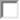      BUE logo is placed at upper side of the hard coverTitle of Thesis is placed in bold letters at maximum font size of 16 (centered) on hard coverName of candidiate is present on Hard coverAffliation of candidate is present on hard coverYear of Thesis submission is present on hard cover 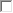 Uniform left (2.5 cm) and right (1.5 cm) margins continue throughout the entire documentFonts are 12 points in size and consistentParagraphs are indented consistently throughoutParagraphs are indented consistently throughoutText appears in a single column on each page and is double-spaced (except for blocked quotations, notes, captions, legends, and long headings, which are single-spaced)Document text is left-justifiedAll page numbers are centered at the bottom of the page, 1.5 cm from the bottom edgePages do not contain running headers or footers, aside from page numbers; special spacing is present for any landscape pagesFormatting for tables, figures, and illustrations is consistent throughout the entire document; headings and captions for the associated element are on the same pageSections and subheadings within chapters are not left “hanging” on the bottom of pagesTitle Page5 cm margin at the top of the pageTitle all in bold capital letters and centeredStatement  correctly  specifying  the programme, Faculty of Dentistry , The British University in Egypt.Your full name centered 2.5 cm below the title with your degreeThe year of  thesis submission  approval  by committee (20XX) one line belowNo page number, even though it counts in numberingCopyright PageCopyright symbol followed by yearYour name exactly as it appears on the title pageALL RIGHTS RESERVEDAll text centered, single-spaced, and 5 cm from the bottom of the pageThe page is numbered in lower case Roman numerals (ii)	Supervisor's Approval PageSignatures of all supervisors are present Date of approval is present 	Jury Committee Approval Page Signatures of all Jury Committe are present Date of approval is present Declaration Name of candidate and signature are present Date of signature is presentAbstract         5 cm margin at the top of the page.         The heading “ABSTRACT” centered in all capital letters at top of page         Your full name followed by the title worded exactly as it is on the title page,    centered and one double-spaced line below “ABSTRACT”         The  phrase  “(Under  the  supervision  of  [supervisor's  name])”  in     parentheses, centered, and one single-spaced line below the title         The text of your abstract must be double-spaced and not shorter than    150 words and not more than 350 words.         Pages are numbered in lower case Roman numerals         Dedication and Acknowledgement            The dedication and acknowledgements each begin on a new page          5 cm margin at the top of each first page           Subsequent pages of Acknowledgements return to the 2.5 cm top margin	Short text of the dedication is centered 5cm below top of page         Required  headings  for  “ACKNOWLEDGEMENTS”  all  in  bold  capital     letters and centered 5cm below top of page         Text  of  Acknowledgements  begins  one  double-spaced  line  below  the   heading, is left-justified, and is double spaced throughout         Pages are numbered in lower case Roman numeralsTable of Contents         5 cm margin at the top of the page; the second page, if any, returns to a 2.5  cm top margin         The heading “TABLE OF CONTENTS” centered in all capital letters at top  of page         One double-spaced line between the heading and the first entry	         Major subheadings within chapters are listed and indented to the right of the   left page margin         Each entry is single-spaced, with a double space between entries         All corresponding page numbers are accurate         Information included in the table of contents matches the headings, major      subheadings, and numbering used in the body of the document        Pages are numbered in lower case Roman numeralsLists of Tables and List of Figures        Heading(s) in all capital letters centered 2.5 cm below the top of the page         One double-spaced line between the heading and the first entry         Each entry includes a number, title, and page number         Each table, figure, or illustration has been assigned an Arabic numeral (e.g 1,2,3)         Numerals and titles align with the left margin      Each entry is single-spaced, with a double space between entries        All corresponding page numbers are accurate         Numbers, titles, and page numbers match the corresponding information as it   appears in the document         Pages are numbered in lower case Roman numeralsList of Abbreviations and Symbols          The heading “LIST OF ABBREVIATIONS AND SYMBOLS” in all capital  letters centered 2.5 cm below the top of the page           One double-spaced line between the heading and the first entry            Abbreviations are arranged alphabetically  Symbols are arranged in order of appearance in the text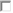           Each entry is aligned with the document's left margin           Each entry is single-spaced, with a double space between entries           Pages are numbered in lower case Roman numeralsBody of the Thesis (Introduction, Review of Literature, Aim of the Study, Material & Methods, Results, Discussion, English Summary and Conclusions& Recommendations)         The first page (only) of each chapter begins 5 cm from the top of the page          The second and subsequent pages of each chapter begin 2.5 cm from the top  of the page          Page numbers are consecutive and consistent throughout the documentAppendices           All appendices appear before the references           2.5 cm margin at the top of the page with the appropriate heading centered   in all capital letters           For one appendix use the heading “APPENDIX”; for multiple appendices     assign each appendix a number or letter heading (APPENDIX 1 or APPENDIX A)             All appendix headings and titles are included in the table of contents            Page numbering continues consistently throughout the appendix	or appendicesReferences           References are listed at the end of the entire document            Each reference page has a 2.5 cm margin at the top           All entries are single-spaced within each entry and double-spaced between   entries           Page numbering continues consistently throughout the references section(s)     Arabic summary          Should start at 5 cm margin from the top     Should be identical to the previously written English summary Summary should not be numbered Supervisor's page in Arabic identical to the supervisor's page in English in names, positions and signaturesTitle page in ArabicIdentical and translated version of the English title pageSignature of Candidate:Signature of Supervisor: